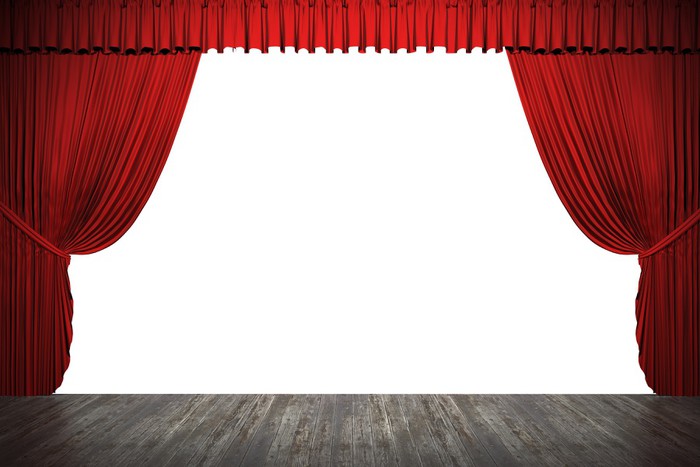 KARTA ZGŁOSZENIA II PRZEGLĄDU MAŁYCH FORM TEATRALNYCH„ZA SZKOLNĄ KURTYNĄ 2020”* realizujemy w miarę możliwości i wyposażenia sali widowiskowej SP 82Spektakl : tytuł / placówka:1NAZWA I ADRES PLACÓWKI2Adres e-mail3Telefon4Fax5NAZWA GRUPY6ILOŚĆ OSÓB WYSTĘPUJĄCYCHKlasa IV - Klasa V -   Klasa VI -   Klasa VII -  Klasa VIII -ILOŚĆ OSÓB WYSTĘPUJĄCYCHKlasa IV - Klasa V -   Klasa VI -   Klasa VII -  Klasa VIII -7 OPIEKUN/OPIEKUNOWIE (Telefon kontaktowy)8 TYTUŁ SPEKTAKLU9(Pozostałe dane: scenariusz, reżyseria, muzyka, kostiumy itp.)10Czas trwania spektaklu (max. 30 minut)11Czas potrzebny na przygotowanie (max. 15 minut)13  Potrzeby techniczne*LPRola w spektakluImię i nazwisko członka zespołu1.2.3.4.5.6.7.8.9.10.11.12.13.14.15.16.17.18.19.20.21.22.23.24.25.26.27.28.29.30.Imię i nazwisko osoby wypełniającej listęImię i nazwisko osoby wypełniającej listę